JapanJapanJapanNovember 2026November 2026November 2026November 2026SundayMondayTuesdayWednesdayThursdayFridaySaturday1234567Culture Day89101112131415161718192021Seven-Five-Three Festival22232425262728Labor Thanksgiving Day2930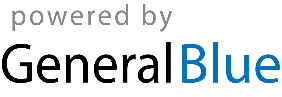 